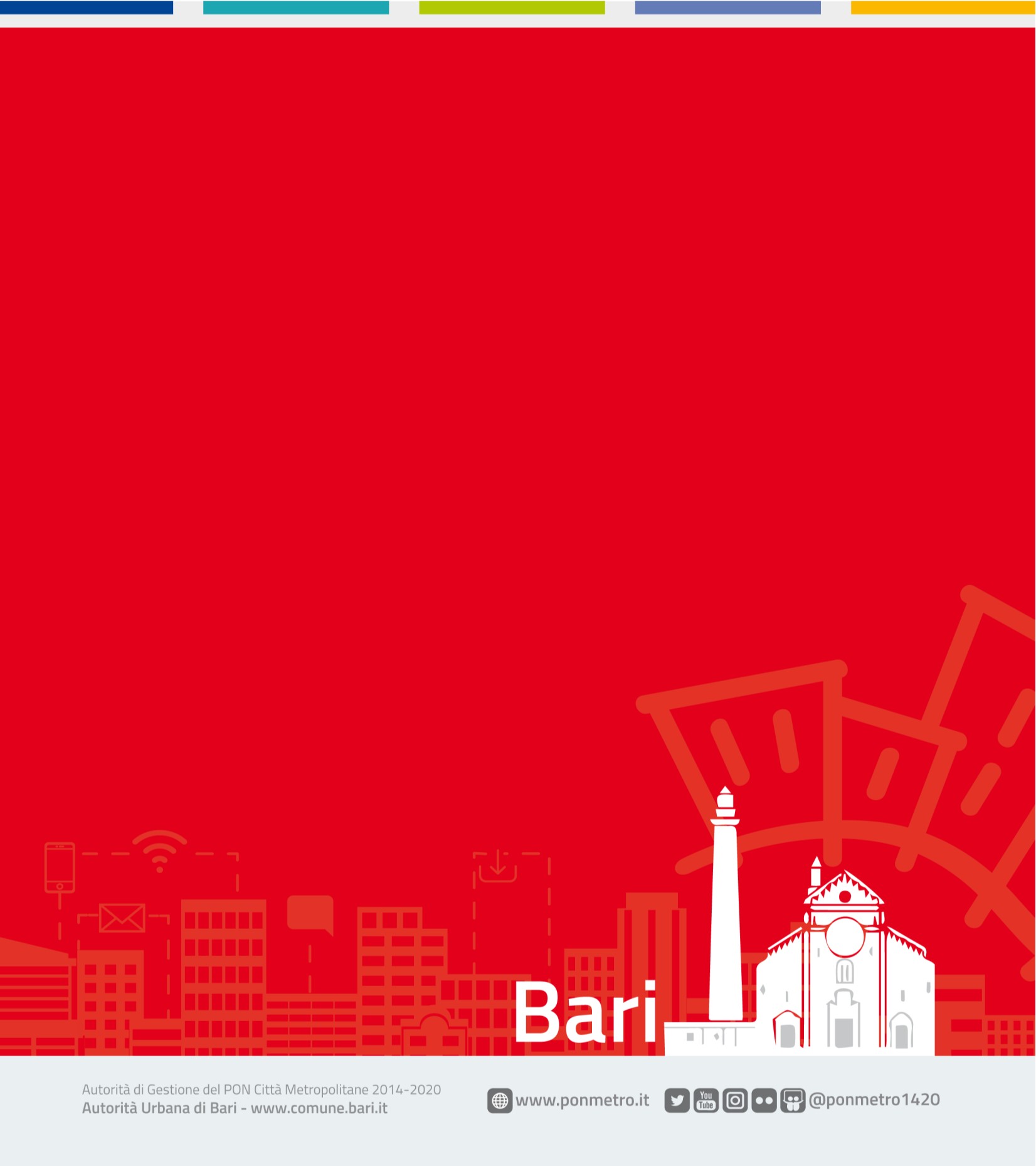 POC Città Metropolitane 2014-2020Avviso Pubblico per la creazione di nuove attività imprenditoriali presso i quartieri target della rigenerazione urbanaAllegato 4 – Proposta progettualeApprovato con D. D. n. 2019/05217 del 02/05/2019 Progetto POC_BA_I.3.1.bCUP J94G17000040006Versione 1.0 del 19.04.2019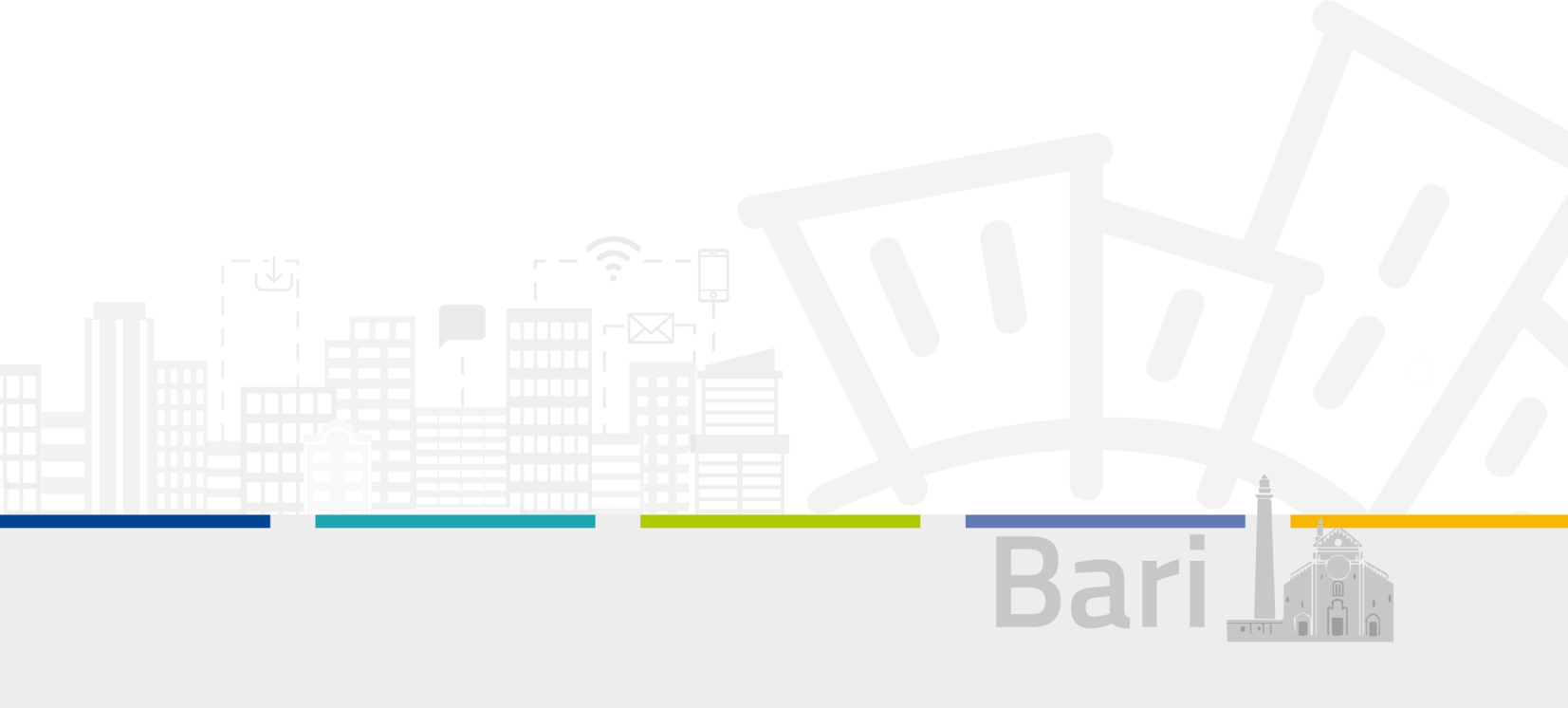 POC Città Metropolitane 2014-2020 - Progetto POC_BA_I.3.1.b – Avviso Pubblico per la creazione di nuove attività imprenditoriali presso i quartieri target della rigenerazione urbana – CUP J94G17000040006 – Approvato con D. D. n. 2019/05217 del 02/05/2019.Proposta progettualeAvviso pubblico D_BARI START UP ImpreseAutorità Urbana di Bari	2Autorità di Gestione del PON Città Metropolitane 2014-2020(Luogo, data)	(firma leggibile)Avviso pubblico D_BARI START UP ImpreseAutorità Urbana di Bari	3Autorità di Gestione del PON Città Metropolitane 2014-2020Denominazione del progetto:Breve sintesi del progetto proposto(preferibilmente max 3.000 caratteri)A) Qualità della proposta progettualea.1 - Tipologia ed esperienze del proponente in relazione al settore d’intervento(preferibilmente max 3.000 caratteri)a.2 – Qualità e adeguatezza dell’investimento proposto in termini di modalità organizzative, strumenti, metodologie e risorse(preferibilmente max 6.000 caratteri)a.3 – Conoscenza del mercato di riferimento e coerenza della proposta rispetto all’analisi della domanda locale(preferibilmente max 4.000 caratteri)a.4 – Proponente under 40 o presenza negli organi direttivi dell’impresa proponente di almeno un soggetto under 40(preferibilmente max 2.500 caratteri)a.5 – Innovatività della proposta rispetto al territorio di riferimento(preferibilmente max 4.000 caratteri)B) Caratteristiche di fattibilità, sostenibilità economica e finanziaria della propostab.1 – Sostenibilità economica e finanziaria della proposta (Illustrare la sostenibilità delle spese relative alla realizzazione del progetto e delle fonti di copertura previste nel Budget compilato in base allo schema di cui all’allegato 5)(preferibilmente max 3.000 caratteri)b.2 - Adeguatezza del conto economico di previsione a 5 anni, dall’avvio dell’attività.(preferibilmente max 5.000 caratteri)b.3 – Congruità delle spese programmate (Illustrare le metodologie e fonti di riferimento utilizzate per la determinazione delle spese esposte nel budget, allegando i preventivi di spesa per ciascuna voce nel prospetto)(preferibilmente max 5.000 caratteri)